Bydgoszcz, 3 grudnia 2020 r.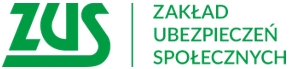 Informacja prasowaZasiłki i finansowe wsparcie dla przedsiębiorców – dyżur telefoniczny9 grudnia w godz. od 9.00 do 11.00 będzie można porozmawiać z ekspertem ZUS o świadczeniach 
chorobowych za okres kwarantanny lub izolacji, a także o dodatkowym zasiłku opiekuńczym. Dzwoniąc pod numer telefonu 56 498 35 81 będzie można dowiedzieć się m.in. jak uzyskać informację o nałożonej kwarantannie lub izolacji (nowa funkcjonalność na Platformie Usług Elektronicznych ZUS)jakie dokumenty są potrzebne do wypłaty świadczeń chorobowych za czas kwarantanny lub izolacji, 
a jakie do wypłaty zasiłku opiekuńczego.Z kolei klienci zainteresowani przepisami związanymi z Tarczą Branżową i możliwością zwolnienia ze składek, uzyskania świadczenia postojowego czy dodatkowego świadczenia postojowego mogą skorzystać 
z telefonicznego dyżuru eksperckiego. Odbędzie się on 9 grudnia w godz. od 10.00 do 12.00 pod numerem telefonu 54 230 73 81 oraz 10 grudnia w godz. od 10.00 do 12.00 pod numerem telefonu 56 610 94 42. – informuje Krystyna Michałek, rzecznik regionalny ZUS województwa kujawsko-pomorskiego.Toruński oddział ZUS organizuje również 11 grudnia teleporady m. in. dla podopiecznych Centrum Caritas 
w Toruniu. Będzie to okazja, aby bez wychodzenia z domu zapytać o emeryturę, rentę, czy o świadczenie uzupełniające dla osób niezdolnych do samodzielnej egzystencji, inaczej nazywane 500+ dla osób niesamodzielnych. Eksperci ZUS będą dyżurować pod numerem telefonu 56 610 94 42.Warto wiedziećInformacje na temat bezpłatnych szkoleń, dyżurów telefonicznych prowadzonych przez oddziały ZUS na terenie województwa kujawsko-pomorskiego można znaleźć na stronie internetowej ZUS www.zus.pl 
w zakładce „Szkolenia i wydarzenia”. Wpisując miejscowość, w której znajduje się oddział bądź inspektorat ZUS, można znaleźć ofertę bezpłatnych wydarzeń organizowanych przez ZUS dla swoich klientów.Krystyna MichałekRzecznik Regionalny ZUSWojewództwa Kujawsko-Pomorskiego